О внесении изменений в постановление администрации Большешигаевского сельского поселения Мариинско-Посадского района Чувашской Республики от 20.09.2017 г. № 48 «По утверждению административного регламента предоставления муниципальной функции «Передача жилых помещений в собственность граждан  в порядке приватизации»» В соответствии со ст.7 Федерального закона от 27 июля 2010  года N 210-ФЗ «Об организации и предоставления государственных и муниципальных услуг», п о с т  а н о в л я е т:1. Внести в постановление администрации Большешигаевского сельского поселения от 20.09.2017 № 48 «По утверждению административного регламента предоставления муниципальной услуги «Передача жилых помещений в собственность граждан в порядке приватизации» следующие изменения:1) подпункт «л» пункта 2.6 главы 2 «Стандарт предоставления муниципальной услуги» признать утратившим силу.          2. Настоящее постановление вступает в силу  с момента его подписания и подлежит официальному опубликованию в муниципальной газете «Посадский вестник».Глава Большешигаевского сельского поселения			                              Р.П.БеловаЧАВАШ РЕСПУБЛИКИ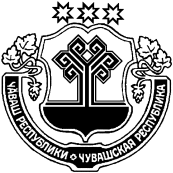 СЕнтУрвёрри РАÉОНЕЧУВАШСКАЯ РЕСПУБЛИКА МАРИИНСКО-ПОСАДСКИЙ РАЙОН  СЕНТЕРПУС  ПОСЕЛЕНИЙĚН АДМИНИСТРАЦИЙЕ ЙЫШАНУ                  29.07.2019   № 44Сĕнтĕрпуç ялĕАДМИНИСТРАЦИЯ БОЛЬШЕШИГАЕВСКОГО  СЕЛЬСКОГОПОСЕЛЕНИЯ ПОСТАНОВЛЕНИЕ                 29.07.2019   № 44        деревня Большое Шигаево